METODOLOGIA DMAIC DE SEIS TERRÃO 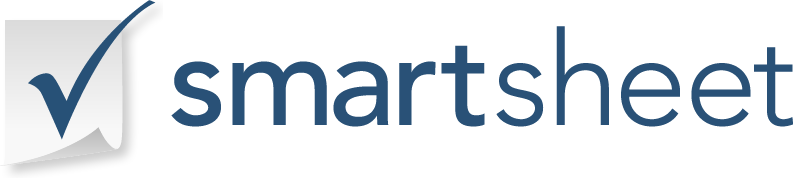 MODELO DE RELATÓRIO DE ANÁLISE DE CAUSA RAIZ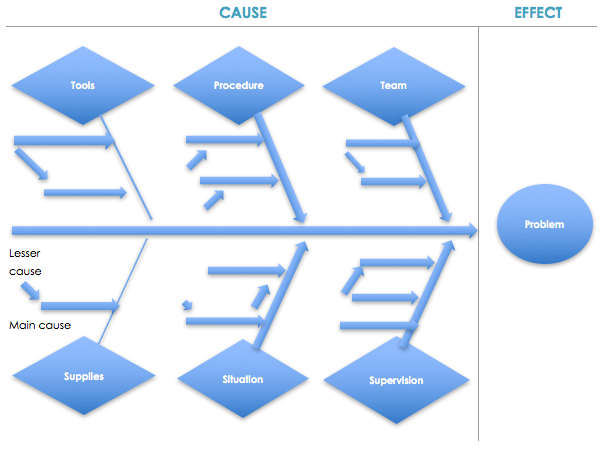 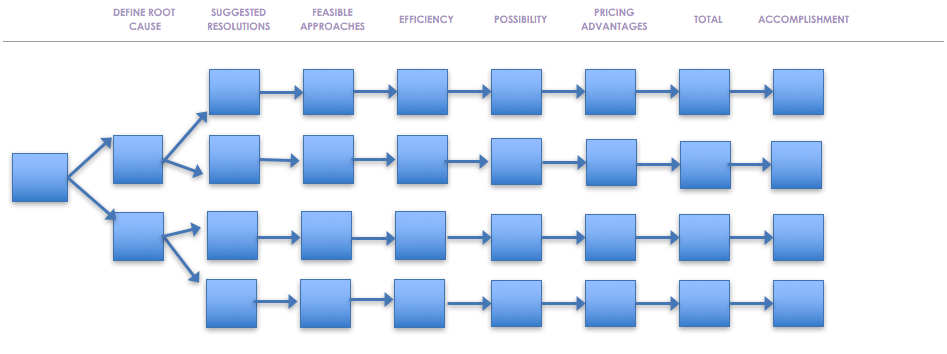 EXPLIQUE O PROBLEMAEXPLIQUE O PROBLEMAEXPLIQUE O PROBLEMAEXPLIQUE O PROBLEMAINCIDENTE DE DATA OCORREU:INCIDENTE DE DATA OCORREU:INVESTIGADOR DE INCIDENTES:INVESTIGADOR DE INCIDENTES:RELATÓRIO RCA INICIADO POR:RELATÓRIO RCA INICIADO POR:DESCREVA OS DETALHES COMPLETOS DO INCIDENTE ABAIXO: INCLUA O(S) DEFEITO(S), NÚMERO(S), COM QUAL FREQUÊNCIA OCORREU(S) DEFEITO(S) ETC.DESCREVA OS DETALHES COMPLETOS DO INCIDENTE ABAIXO: INCLUA O(S) DEFEITO(S), NÚMERO(S), COM QUAL FREQUÊNCIA OCORREU(S) DEFEITO(S) ETC.DESCREVA OS DETALHES COMPLETOS DO INCIDENTE ABAIXO: INCLUA O(S) DEFEITO(S), NÚMERO(S), COM QUAL FREQUÊNCIA OCORREU(S) DEFEITO(S) ETC.DESCREVA OS DETALHES COMPLETOS DO INCIDENTE ABAIXO: INCLUA O(S) DEFEITO(S), NÚMERO(S), COM QUAL FREQUÊNCIA OCORREU(S) DEFEITO(S) ETC. ETAPAS TOMADAS (SE APLICÁVEL) ETAPAS TOMADAS (SE APLICÁVEL) ETAPAS TOMADAS (SE APLICÁVEL)DATAD1. Problema definido1. Problema definidoD2. Processo mapeado (se aplicável)2. Processo mapeado (se aplicável)M3. Dados necessários coletados3. Dados necessários coletadosM4. Análise concluída de causa/efeito4. Análise concluída de causa/efeitoUm5. Causa raiz verificada com dados5. Causa raiz verificada com dadosUm6. Desenvolveu passos para soluções e prevenção6. Desenvolveu passos para soluções e prevençãoEu7. Piloto da implementação concluída7. Piloto da implementação concluídaEu8. Implementação concluída8. Implementação concluídaC9. Plano de controle/monitoramento concluído9. Plano de controle/monitoramento concluídoC10. Documentou todas as lições aprendidas10. Documentou todas as lições aprendidasMAPEAMENTO DE PROCESSOSVeja o exemplo de Solução de Problemas do DMAIC (indicando a importância de encontrar causas básicas) exemplo abaixo:Processo de investigação de incidentes Veja o exemplo de causa/efeito abaixo:CONFIRMAÇÃO DE CAUSA RAIZUse dados para confirmar a causa raiz abaixo:INVESTIGAÇÃO DA CAUSA RAIZVeja o exemplo de recomendações de resolução abaixo:CUSTO BENEFÍCIOCUSTO BENEFÍCIOCUSTO BENEFÍCIOCUSTO BENEFÍCIOCUSTO BENEFÍCIOCUSTO BENEFÍCIOCUSTO BENEFÍCIOCUSTO BENEFÍCIOCUSTO BENEFÍCIOCUSTO BENEFÍCIOVeja a divisão de preços abaixo:Veja a divisão de preços abaixo:Veja a divisão de preços abaixo:Veja a divisão de preços abaixo:Veja a divisão de preços abaixo:Veja a divisão de preços abaixo:Veja a divisão de preços abaixo:Veja a divisão de preços abaixo:Veja a divisão de preços abaixo:Veja a divisão de preços abaixo:Custo total do problema dividido por anoCusto total do problema dividido por anoCusto total do problema dividido por anoCusto total do problema dividido por anoCusto total do problema dividido por anoCusto total do problema dividido por ano$0,00 $0,00 % de problema decrescente% de problema decrescente% de problema decrescente% de problema decrescente% de problema decrescente% de problema decrescente0%0%Custo total da resolução potencialCusto total da resolução potencialCusto total da resolução potencialCusto total da resolução potencialCusto total da resolução potencialCusto total da resolução potencial$0,00 $0,00 Economia total do primeiro anoEconomia total do primeiro anoEconomia total do primeiro anoEconomia total do primeiro anoEconomia total do primeiro anoEconomia total do primeiro ano$0,00 $0,00 PLANO DE EXECUÇÃOPLANO DE EXECUÇÃOPLANO DE EXECUÇÃOPLANO DE EXECUÇÃOPLANO DE EXECUÇÃOPLANO DE EXECUÇÃOPLANO DE EXECUÇÃOPLANO DE EXECUÇÃOPLANO DE EXECUÇÃOPLANO DE EXECUÇÃOMembros indicados da equipe, tempo, localização e explicar como abaixo:Membros indicados da equipe, tempo, localização e explicar como abaixo:Membros indicados da equipe, tempo, localização e explicar como abaixo:Membros indicados da equipe, tempo, localização e explicar como abaixo:Membros indicados da equipe, tempo, localização e explicar como abaixo:Membros indicados da equipe, tempo, localização e explicar como abaixo:Membros indicados da equipe, tempo, localização e explicar como abaixo:Membros indicados da equipe, tempo, localização e explicar como abaixo:Membros indicados da equipe, tempo, localização e explicar como abaixo:Membros indicados da equipe, tempo, localização e explicar como abaixo:SOLUÇÃO DE CONTROLESOLUÇÃO DE CONTROLESOLUÇÃO DE CONTROLESOLUÇÃO DE CONTROLESOLUÇÃO DE CONTROLESOLUÇÃO DE CONTROLESOLUÇÃO DE CONTROLESOLUÇÃO DE CONTROLESOLUÇÃO DE CONTROLESOLUÇÃO DE CONTROLESolução de controle de lista abaixo (inclua análise de procedimentos):Solução de controle de lista abaixo (inclua análise de procedimentos):Solução de controle de lista abaixo (inclua análise de procedimentos):Solução de controle de lista abaixo (inclua análise de procedimentos):Solução de controle de lista abaixo (inclua análise de procedimentos):Solução de controle de lista abaixo (inclua análise de procedimentos):Solução de controle de lista abaixo (inclua análise de procedimentos):Solução de controle de lista abaixo (inclua análise de procedimentos):Solução de controle de lista abaixo (inclua análise de procedimentos):Solução de controle de lista abaixo (inclua análise de procedimentos):CONHECIMENTO ADQUIRIDOCONHECIMENTO ADQUIRIDOCONHECIMENTO ADQUIRIDOCONHECIMENTO ADQUIRIDOCONHECIMENTO ADQUIRIDOCONHECIMENTO ADQUIRIDOCONHECIMENTO ADQUIRIDOCONHECIMENTO ADQUIRIDOCONHECIMENTO ADQUIRIDOCONHECIMENTO ADQUIRIDOVeja abaixo exemplos de informações obtidas:Veja abaixo exemplos de informações obtidas:Veja abaixo exemplos de informações obtidas:Veja abaixo exemplos de informações obtidas:Veja abaixo exemplos de informações obtidas:Veja abaixo exemplos de informações obtidas:Veja abaixo exemplos de informações obtidas:Veja abaixo exemplos de informações obtidas:Veja abaixo exemplos de informações obtidas:Veja abaixo exemplos de informações obtidas:MEMBROS DA EQUIPE QUE CONCLUÍRAM A INVESTIGAÇÃOMEMBROS DA EQUIPE QUE CONCLUÍRAM A INVESTIGAÇÃOMEMBROS DA EQUIPE QUE CONCLUÍRAM A INVESTIGAÇÃOMEMBROS DA EQUIPE QUE CONCLUÍRAM A INVESTIGAÇÃOTÍTULO DE MEMBRO DE EQUIPENOMENÚMERO DO TRABALHONÚMERO DA CÉLULATAREFAS CONCLUÍDASTAREFAS CONCLUÍDASTAREFAS CONCLUÍDASTAREFAS CONCLUÍDASTAREFAS CONCLUÍDASDATA ATRIBUÍDAVENCIMENTO DA DATADATA CONCLUÍDAMEMBRO DA EQUIPEDETALHES DA TAREFA